Don´t be sooooo Impersonal!   		Impersonal SE  (and the passive SE)  in SpanishYou are used to seeing SE on reflexive verbs, but SE also has another usage ….. to  mean everyone and  no one.  So what is the Impersonal SE?   The impersonal SE is part of an Impersonal expression. Impersonal expressions  are used when the subject of a verb is unspecified or unknown (but is human).   Passive se is pretty much the same.  It means that something is done without saying who exactly does it.  Often translated as:   ONE,  THEY,  YOU,   WE    (but no specific people are indicated)They are mostly used to make general informative statements and to express rules, but also are very useful for asking other stuff.Se debe trabajar mucho para tener buenas notas. (One must work hard to have good grades.)Se habla español en Costa Rica. (They speak Spanish in Costa Rica.)¿Cómo se escribe “chocolate”? (How do you/one  spell “chocolate”?)¿Cómo se dice “beach” en español? (How do you / one  say “beach” in Spanish?)Notice that while the English translation contains “one,” “they,” or “you,” there is no subject specified in Spanish.Impersonal Se / Passive Se FormationSooooo nice and easy!  To form the impersonal se, verbs are always 3rd person singular  or  plural.  The singular and plural of the verb depends on the direct object or rest of sentence…se + 3rd person singular or pluralExamplesSe necesita estudiar mucho. (They need / one needs to study a lot.)Se habla español aquí. (Spanish is spoken here.)Se compran los carros  (We buy cars)Se prohibe fumar. (Smoking is prohibited.)Se permiten las mascotas  (Pets are permitted)No se permiten fotos    (Photos are not permitted)   Se prohíben los carros   (Cars are prohibited)Notice the plural verb examples above!They celebrate Dia de los Muertos in MexicoApples are sold at the fruit stand3.  One leaves a tip when there is good service.   (buen servicio)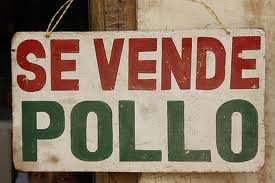 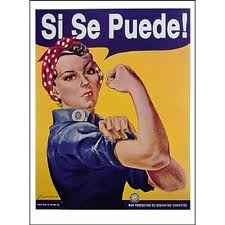 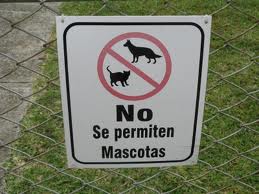 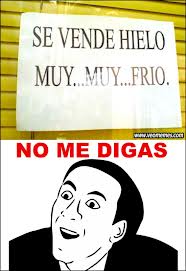 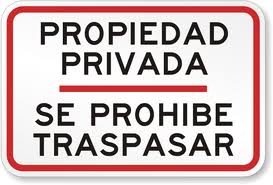 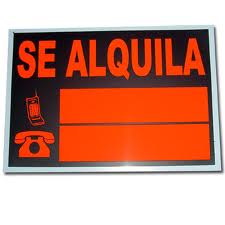 